THIS IS A DECISION PAPERTO:	HARDIN COUNTY BOARD OF EDUCATIONFROM:	TERESA MORGAN, SUPERINTENDENTDATE:	OCTOBER 5, 2023SUBJECT: 	APPROVAL OF LAND PURCHASES FOR NEW WEST HARDIN  
             MIDDLEFACTS:In order to construct a new West Hardin Middle School adjacent to Cecilia Valley Elementary, the Board needs to procure additional land and road access for a suitable building siteBuchanan Property 1.461 acres  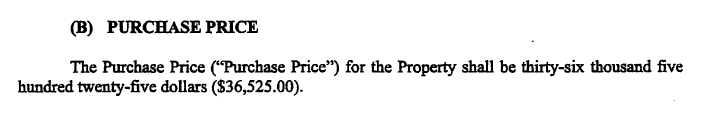 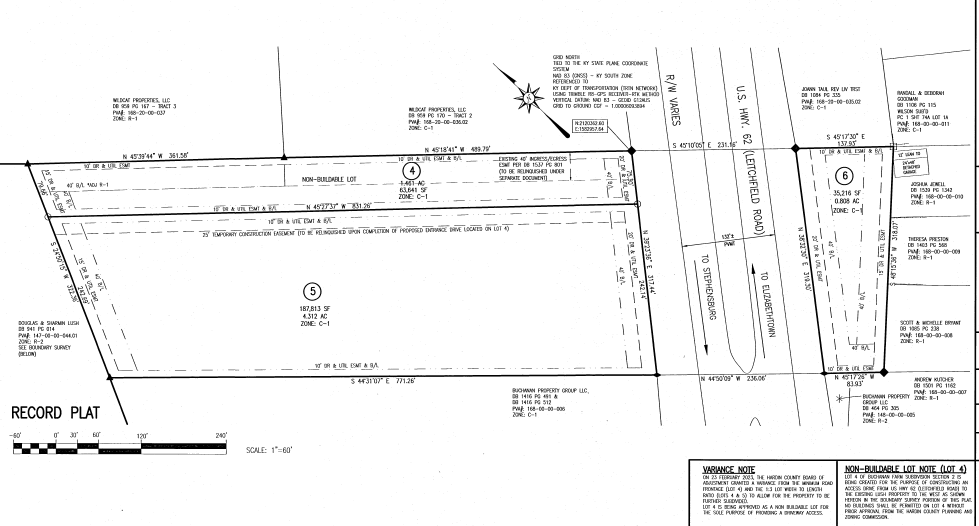 Lush Property 31 Acres ($465,000) 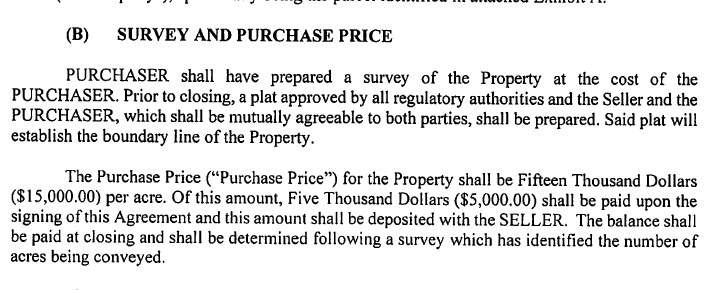 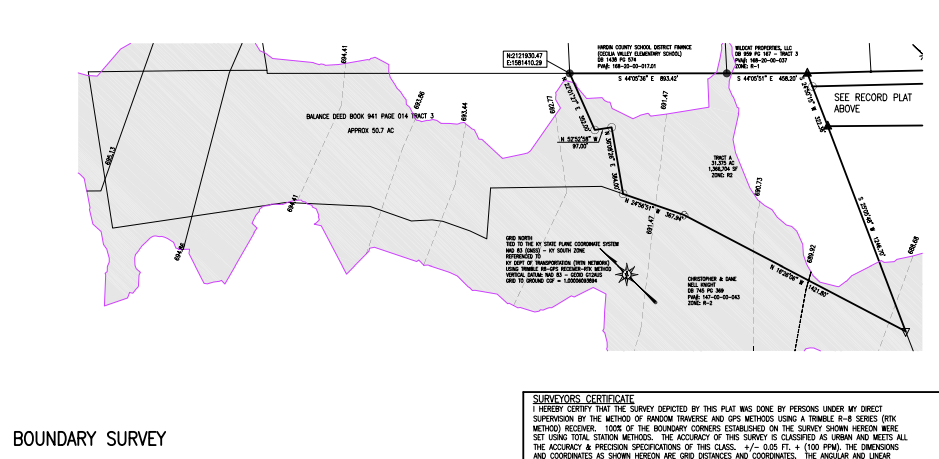 New West Proposed Layout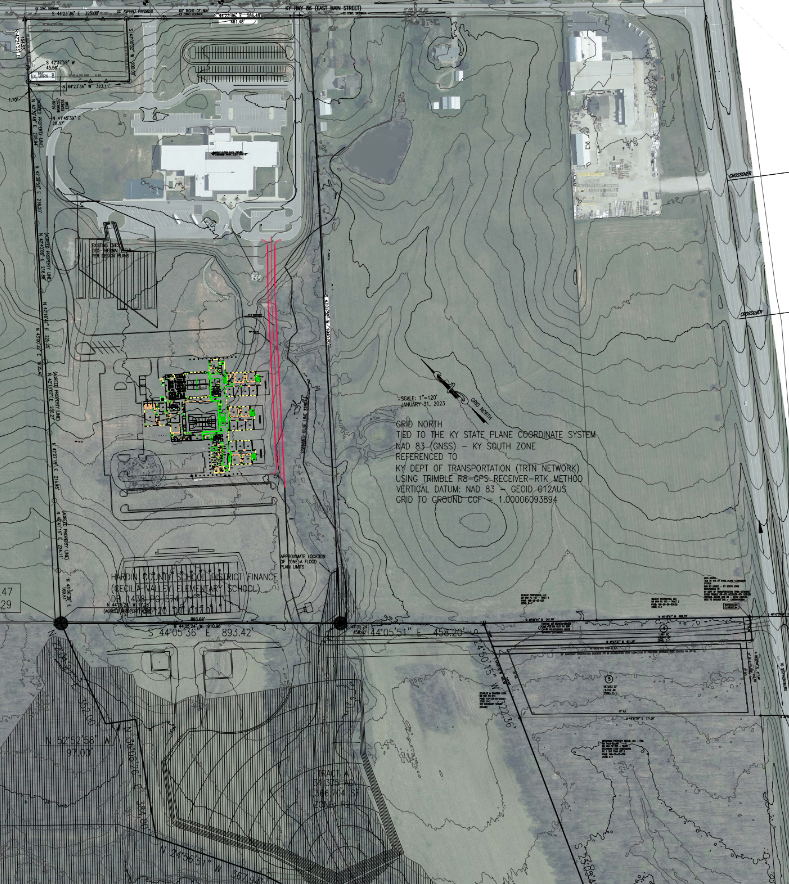 *See attached purchase agreements and record plat/boundary survey.RECOMMENDATIONI RECOMMEND THE BOARD APPROVE THE PURCHASE OF 1.5 ACRES FROM THE BUCHANAN PROPERTY GROUP and 31 ACRES FROM DOUGLAS AND SHARMAN LUSH AS SHOWN ON THE RECORD PLAT OF BUCHANAN FARM SUBDIVISION SECTION 2 AND BOUNDARY SURVEY OF DOUGLAS AND SHARMIN LUSH PROPERTY.RECOMMENDED MOTIONI MOVE THE BOARD APPROVE THE PURCHASE OF THE TWO PROPERTIES (32.5 ACRES) FOR A TOTAL PRICE OF $501,525.